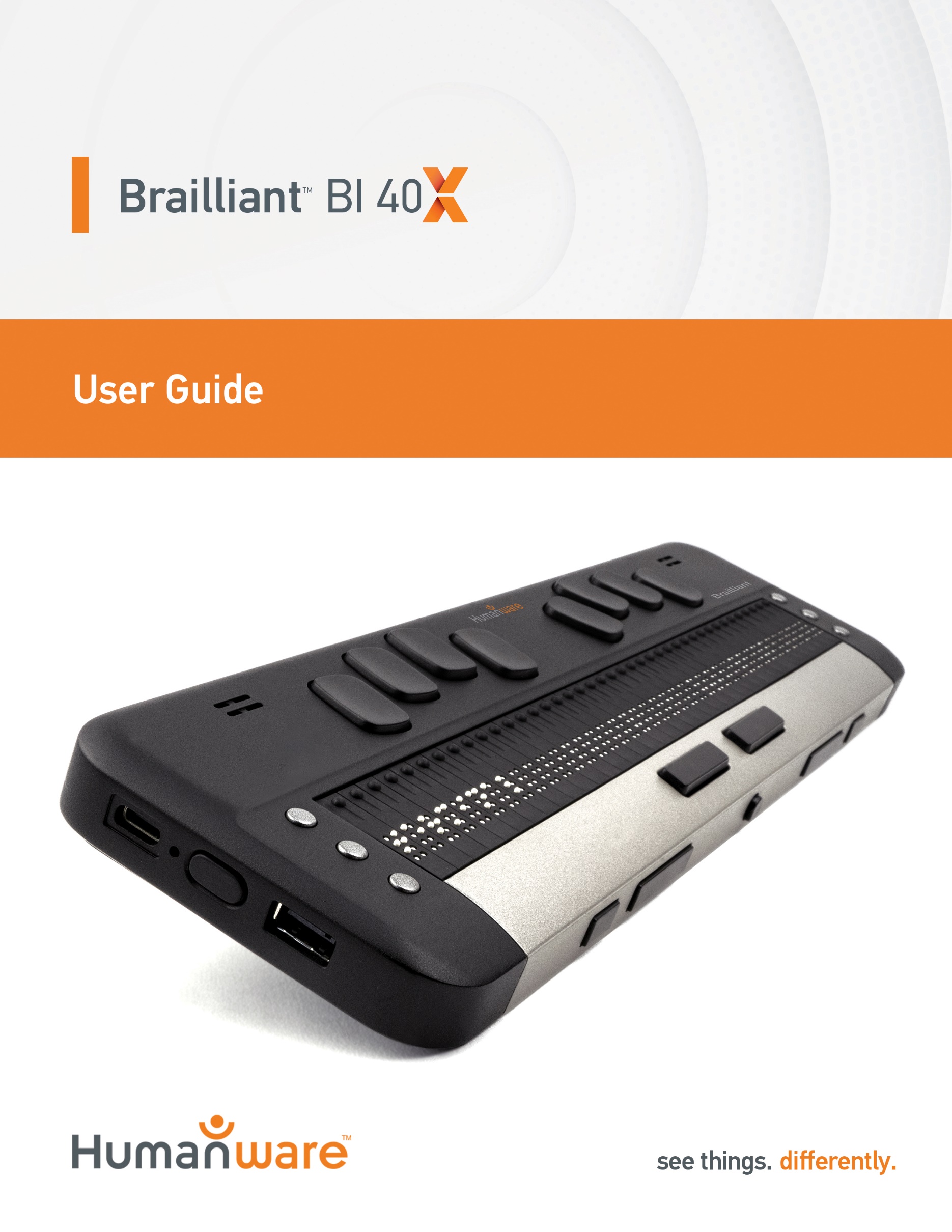 Brailliant™ BI 40XРуководство пользователяРед. 1.2 092021Авторские права 2021. Все права защищены, HumanWare.Это руководство пользователя защищено авторскими правами, принадлежащими HumanWare, все права сохранены. Руководство пользователя не может быть скопировано полностью или частично без письменного согласия HumanWare.Начало работыДобро пожаловать в ваш новый дисплей Брайля Brailliant ™ BI 40X.Это руководство пользователя содержит инструкции о том, как правильно расположить дисплей, каким образом использовать его функции и осуществлять навигацию с помощью клавиш, а также инструкции по обновлению устройства. Для получения дополнительной информации посетите страницу продукта Brailliant BI 40X на веб-сайте HumanWare или позвоните нам или ближайшему поставщику продукции HumanWare.Комплект поставкиВ коробке вы найдёте:Дисплей Брайля Brailliant ™ серии XКабель USB-C - USB-AUSB-адаптер переменного токаЧехол со шнуркомПечатное руководство по началу работыРасположение Brailliant BI 40XBrailliant BI 40X – это 40-клеточный дисплей Брайля с клавиатурой в стиле Perkins, двумя клавишами пробела, кнопкой «Домой», тремя командными клавишами с каждой стороны дисплея Брайля (всего шесть) и четырьмя навигационными клавишами.Верхняя панельВерхнюю панель Brailliant можно разделить на две части: переднюю и заднюю.Передняя часть верхней панели состоит из обновляемого дисплея Брайля, содержащего 40 ячеек Брайля, 40 кнопок перемещения курсора и 6 командных клавиш. Каждая кнопка перемещения курсора связана с ячейкой Брайля, расположенной непосредственно под ней. При редактировании текста нажатие одной из кнопок перемещения курсора перемещает курсор редактирования в соответствующую ячейку Брайля. При нахождении в меню нажатие любой кнопки курсора активирует выбранный элемент.Если вы не редактируете текст, нажатие любой клавиши перемещения курсора активирует выбранный элемент.Командные клавиши расположены по обе стороны от дисплея Брайля, три слева и три справа. Слева, начиная с дальнего края, находятся клавиши C1, C2 и, расположенная ближе всего к вам, C3. С правой стороны находятся клавиши C4, C5 и, расположенная ближе всего к вам, C6.Задняя часть верхней панели включает в себя клавиатуру Брайля в стиле Perkins, где каждая клавиша представляет собой точку в ячейке Брайля. Клавиши под левой рукой - точки 1, 2, 3 и Backspace, где точка 1 находится под указательным пальцем, а Backspace - под мизинцем. Клавиши под правой рукой - точки 4, 5, 6 и Enter, где точка 4 находится под указательным пальцем, а клавиша Enter - под мизинцем. С каждой стороны есть динамик для стереозвука, рядом с правым динамиком расположен встроенный микрофон (в настоящее время не используются).Клавиатуру Брайля и командные клавиши можно использовать для ввода текста шрифтом Брайля или выполнения команд. Команды зависят от используемой программы экранного доступа.Передняя панельНа передней панели Brailliant вы найдёте пять кнопок. Слева направо расположены следующие кнопки:Навигационная клавиша «Назад»Навигационная клавиша «Влево»Кнопка «Домой» (круглой формы) - используется для возврата в главное меню или выхода из режима Дисплея Брайля.Навигационная клавиша «Вправо»Навигационная клавиша «Вперёд»Левая панельНа левой панели от ближнего края к дальнему расположены следующие элементы:Порт USB-AКнопка питания - нажмите и удерживайте эту кнопку в течение 2 секунд, чтобы включить устройство.Зеленый светодиод - визуально показывает состояние устройстваПорт USB-C - используйте кабель, который поставляется в комплекте с Brailliant, для подключения к розетке или ПК.Правая панельНа правой панели от ближайшего края к дальнему расположены следующие элементы:Две кнопки громкости (в данный момент не используются)Аудиоразъем 3,5 мм (в настоящее время не используется)Нижняя сторонаНа нижней стороне Brailliant находятся две большие секции противоскользящих резиновых прокладок, по одной с каждой стороны.Посередине, ближе к переднему краю, находится прямоугольник с небольшим отступом и другой текстурой. В этом прямоугольнике находится наклейка с напечатанной информацией об оборудовании Brailliant. Над этой наклейкой находится наклейка с серийным номером устройства, напечатанным по Брайлю.Зарядка Brailliant BI 40XПеред использованием Brailliant убедитесь, что он полностью заряжен.Подключите USB-C конец кабеля для зарядки к порту USB-C, расположенному на левой панели Brailliant. Требуется минимальное усилие, и излишнее усилие при подключении может повредить кабель или устройство.Подключите конец кабеля с разъемом USB-A к адаптеру питания, затем вставьте адаптер питания в розетку. Для оптимальной подзарядки используйте прилагаемый адаптер питания.Кроме того, вы можете зарядить устройство с помощью компьютера и зарядного кабеля USB-A - USB-C, но учтите, что этот метод зарядки медленнее, чем зарядка с помощью адаптера питания.Включение и выключениеКнопка питания находится на левой панели Brailliant; она имеет овальную форму.Если ваше устройство заряжено, нажмите и удерживайте кнопку питания примерно 2 секунды, чтобы включить Brailliant. Вы почувствуете короткую вибрацию, и на дисплее Брайля появится надпись «starting» вместе с тактильной анимацией загрузки, которая перемещается по кругу во время запуска.Через несколько секунд после первой загрузки устройства вы увидите меню выбора языка. Нажмите Enter, чтобы открыть список языков, выберите нужный и нажмите Enter, чтобы закрыть список. Закройте диалоговое окно после завершения изменений.Через несколько секунд запуск будет завершен, и на дисплее Брайля появится текст «Режим дисплея Брайля». Теперь ваш Brailliant готов к использованию.Чтобы выключить устройство, нажмите и удерживайте кнопку Включения примерно 2 секунды. На дисплее Брайля появится подтверждающее сообщение. Выберите Ok, нажав навигационную клавишу «Назад» или «Вперёд», затем нажмите Enter или клавишу перемещения курсора.Кроме того, вы можете выполнить следующие действия, чтобы выключить Brailliant:Нажмите В, чтобы перейти к пункту меню «Выключение».Нажмите Enter или клавишу перемещения курсора.Выберите ОК, нажав навигационную клавишу «Назад» или «Вперёд».Нажмите Enter или клавишу перемещения курсора.Настройка спящего режимаДля экономии заряда батареи Brailliant переходит в спящий режим после 5 минут бездействия. Вы можете установить длительность интервала в Настройках. Вы также можете вручную перевести устройство в спящий режим, коротко нажав кнопку Включения.Чтобы вывести устройство из спящего режима, нажмите кнопку Включения.Меню «Об устройстве»Меню «Об устройстве» предоставляет различную информацию о вашем устройстве, такую как номер версии, номер модели, серийный номер, лицензии и авторские права.Чтобы открыть меню «Об устройстве»:Перейдите в Главное меню.Выберите «Настройки».Нажмите «Enter».Перейдите в пункт «Об устройстве».Нажмите Enter.Кроме того, вы можете использовать сочетание клавиш Пробел + I, чтобы открыть диалоговое окно «Об устройстве».Запуск Главного МенюГлавное меню KeySoft - это основное меню вашего Brailliant по умолчанию. Из главного меню вы можете получить доступ ко всем приложениям KeySoft Lite. Когда вы запускаете Brailliant или закрываете приложение, вы автоматически возвращаетесь в это меню.Вы можете в любой момент вернуться в главное меню, просто нажав кнопку «Домой» на вашем Brailliant (круглая кнопка, расположенная в центре на передней панели Brailliant). Кроме того, вы можете использовать команду «Перейти в главное меню» на клавиатуре, нажав ПРОБЕЛ с ТОЧКАМИ 1 2 3 4 5 6.Навигация и использование менюKeySoft Lite - это сердце вашего Brailliant BI 40X, поддерживающее все приложения, встроенные в ваш дисплей Брайля. Главное меню KeySoft также можно настроить, что позволит вам скрывать и отображать приложения из главного меню. Дополнительную информацию о настройке главного меню можно найти в разделе Настройка KeySoft в главном меню.Навигация по Главному МенюГлавное Меню содержит следующие опции:Режим дисплея БрайляРедактор: KeyPadVictor ReaderПроводник: keyFilesКалькулятор: keyCalcДата и времяНастройкиОнлайн сервисыРуководство пользователяВыключениеНажимайте навигационные клавиши «Назад» или «Вперёд» для прокрутки списка до нужного пункта меню. Затем нажмите Enter или клавишу перемещения курсора для доступа к нему.Вы можете вернуться в главное меню в любое время, нажав кнопку «Домой» или пробел со всеми шестью точками.Панорамирование текста на дисплее БрайляЧасто текст на дисплее Брайля оказывается слишком длинным, чтобы уместиться на одной строке. Чтобы прочитать все предложение, прокрутите или «сдвиньте» текст вперед или назад, нажимая навигационные клавиши Влево и Вправо на Brailliant. Навигационные клавиши Влево и Вправо - это вторая и третья кнопки на передней панели устройства.Использование контекстного меню для доступа к дополнительным функциямВ контекстном меню перечислены все доступные действия для приложения KeySoft, с которым вы сейчас работаете, а также связанные с ними команды. Это может быть очень полезно, если вы забыли, как выполнить определенную команду.Чтобы активировать контекстное меню, нажмите пробел + M. Откроется меню со списком действий, которые вы можете выполнить в данный момент. Прокрутите меню до нужного действия и нажмите Enter или клавишу перемещения курсора.Нажмите пробел + E, чтобы выйти из контекстного меню.Навигация по первым буквам словаВ большинстве случаев вы можете перейти к элементу меню, введя первую букву этого элемента. После нажатия буквы фокус автоматически перемещается на первый пункт в списке, начинающийся с этой буквы. Двойной ввод одной и той же буквы перемещает фокус на второй элемент в списке, начинающийся с этой буквы, и так далее.Например, чтобы перейти в меню «Настройки» на Brailliant, вы набираете на клавиатуре букву «Н».Обратите внимание, что приложения KeySoft оптимизированы для навигации по первой букве в главном меню.Использование комбинаций клавиш для навигацииКак следует из названия, сочетания клавиш, также известные как комбинации клавиш, упрощают быстрое перемещение по меню или файлу.Наиболее часто используемые сочетания клавиш на Brailliant BI 40X указаны в Таблице 1.Таблица 1: Таблица сочетаний клавиш / комбинаций клавишПримечание: ко всем командам, включающим Enter или Backspace, при использовании компьютерного Брайля необходимо добавлять пробел.Использование приложения «KeyPad»«KeyPad» - это приложение, которое позволяет открывать, редактировать и создавать текстовые файлы на Brailliant. Вы можете открывать файлы .docx, .doc, .txt, .brf , .brl, pdf, .ban и .bra с помощью «KeyPad». Файлы, которые вы создаете или изменяете, сохраняются в виде файла .txt.Чтобы открыть «KeyPad», нажимайте навигационную клавишу «Вперёд», пока не дойдёте до пункта «Редактор: KeyPad», или нажмите «р» в главном меню, затем нажмите Enter или клавишу перемещения курсора.«KeyPad» открывает подменю, в котором содержатся пункты «Создать файл», «Открыть файл», «Настройки редактора» и «Закрыть».Создать файлЕсть несколько способов создать файл в зависимости от вашего текущего местоположения на устройстве.Если вы находитесь в меню «KeyPad», выберите «Создать файл» и нажмите Enter или клавишу перемещения курсора.В контекстном меню выберите и активируйте меню «Файл», затем «Создать файл».Альтернативно, нажмите Backspace + N в любом месте на устройстве, чтобы быстро создать новый файл.Курсор отображается между двумя скобками по Брайлю. В настройках также можно включить его мерцание. Вы можете начать писать в своем новом файле.Открыть файлЕсли вы находитесь в меню «KeyPad», выберите «Открыть файл» и нажмите Enter или клавишу перемещения курсора. В любом другом месте нажмите Backspace + O, затем с помощью навигационных клавиш «Назад» и «Вперёд» выберите файл, который хотите открыть.Обратите внимание: Brailliant может отобразить сообщение об ошибке при открытии PDF файла. Это обычно происходит, если файл содержит изображение вместо текста. Закрыть файлЧтобы закрыть файл, открытый в «Keypad», нажмите пробел + E. Либо откройте контекстное меню, используя пробел + M, затем прокрутите до меню «Файл» и активируйте его. Выберите пункт «Закрыть файл».Если в вашем файле есть изменения, которые не были сохранены, вас спросят, хотите ли вы сохранить изменения перед закрытием.Сохранить текстовый файлВ «KeyPad» есть два типа сохранения: «Сохранить» и «Сохранить как».Сохранить: Нажмите пробел + S, чтобы сохранить файл с уже существующим именем.Сохранить как: нажмите Backspace + S, чтобы сохранить копию файла с новым именем и изменить его местоположение.Если файл никогда ранее не сохранялся, «KeyPad» попросит ввести новое имя файла независимо от выбранного вами метода сохранения.Обращаем ваше внимание на то, что если вы откроете файл с любым расширением, отличным от txt, устройство спросит вас, хотите ли вы сохранить исходный файл, наряду с файлом с расширением txt, который также будет сохранён.Автоматическая прокрутка написанного текста в «KeyPad»Приложение «KeyPad» имеет функцию автоматической прокрутки, которая автоматически прокручивает написанный текст на дисплее Брайля.Чтобы запустить автоматическую прокрутку, нажмите Enter + точки 1-2-4-5-6 или C6.Чтобы остановить автоматическую прокрутку, нажмите любую клавишу.Изменение скорости автоматической прокруткиВы можете изменить скорость автопрокрутки при автопрокрутке внутри файла.Чтобы замедлить автопрокрутку, нажмите Enter + точка 3.Чтобы ускорить автопрокрутку, нажмите Enter + точка 6.Поиск текста в файлеЧтобы найти текст в файле, нажмите пробел + F. Введите поисковый запрос в пустое поле. Ваш курсор переместится в первое место, где был найден текст.Нажмите пробел + N, чтобы найти дополнительные появления искомого слова.Нажмите пробел + P, чтобы перейти к предыдущим вариантам искомого слова.Поиск и замена текстаЧтобы найти и заменить текст, сделайте следующее:Нажмите сочетание клавиш BACKSPACE + F.Введите текст, который нужно найти в первом поле редактирования.Введите текст для замены во втором поле редактирования.Нажмите навигационную клавишу «Вперёд», чтобы найти следующее появление слова.Нажмите навигационную клавишу "Вперёд", чтобы найти пункт «Заменить всё».Вырезание, копирование и вставка текста«KeyPad» позволяет вырезать, копировать и вставлять текст аналогично компьютерным программам.Чтобы выделить текст, поместите курсор на первый символ с помощью кнопки перемещения курсора, затем нажмите Enter + S.Кроме того, вы можете выделить текст с помощью контекстного меню:Откройте контекстное меню с помощью сочетания клавиш пробел + M.Прокрутите вниз до пункта «Правка».Нажмите Enter или клавишу перемещения курсора.Прокрутите вниз, чтобы найти пункт «Выделение текста».Нажмите Enter или клавишу перемещения курсора.Таким образом вы отмечаете начало вашего выбора. Теперь перейдите к месту, в котором вы хотите завершить выделение и нажмите Enter + S.Чтобы выделить весь текст, содержащийся в файле, нажмите Enter + точки 1-2-3-4-5-6.Чтобы скопировать выделенный текст, нажмите Backspace + Y.Чтобы вырезать выделенный текст, нажмите Backspace + X.Чтобы вставить скопированный или вырезанный текст, поместите курсор в то место, где вы хотите вставить текст, используя кнопку перемещения курсора, и нажмите Backspace + V.Как всегда, к этим командам можно получить доступ через контекстное меню.Комбинацию клавиш Backspace + Y можно также использовать для того, чтобы скопировать последний результат вычислений в приложении Калькулятор, а также текущий абзац в приложении «Victor Reader».Использование Режима ЧтенияРежим чтения позволяет читать файлы без риска внесения случайных изменений в его содержимое. Вы не можете редактировать файлы в режиме Чтения.Чтобы активировать или деактивировать режим Чтения, нажмите пробел + X.Чтобы активировать или деактивировать режим Чтения из контекстного меню:Нажмите пробел + M, чтобы активировать контекстное меню.Прокрутите до пункта «Файл» с помощью навигационных клавиш «Назад» и «Вперёд».Нажмите Enter или клавишу перемещения курсора.Прокрутите до пункта «Режим Чтения» с помощью навигационных клавиш «Назад» и «Вперёд».Нажмите Enter или клавишу перемещения курсора.Вставка даты и времениПри создании файла в приложении «KeyPad» у вас есть возможность вставить в файл текущую дату и время.Чтобы вставить дату и время:Нажмите пробел + M, чтобы активировать контекстное меню.С помощью навигационных клавиш «Назад» и «Вперёд Прокрутите до пункта «Правка»».Нажмите Enter или клавишу перемещения курсора.С помощью навигационных клавиш «Назад» и «Вперёд прокрутите до пункта «Вставить».Нажмите Enter или клавишу перемещения курсора.С помощью навигационных клавиш «Назад» и «Вперёд Прокрутите до пункта «Вставить дату» или «Вставить время».Нажмите Enter или клавишу перемещения курсора.Закладки: добавление, перемещение, удалениеЗакладки – это удобный способ сохранить местоположение в файле, позволяющий позднее быстро вернуться в это же место.Чтобы открыть Меню Закладки, нажмите Enter + M. Вы также можете нажать Пробел + M, чтобы открыть Контекстное Меню и там выбрать Меню «Закладки».Добавление закладкиЧтобы добавить закладку в файл:Нажмите Enter + M, чтобы открыть Меню «Закладки».Используя навигационные клавиши «Вперёд» и «Назад», выберите пункт «Добавить Закладку».Нажмите Enter или клавишу перемещения курсора.Введите неиспользуемый номер закладки.Примечание: Если вы не укажете номер, Brailliant автоматически выберет первый доступный номер и назначит его закладке.Нажмите Enter.Вы также можете добавить закладку, нажав Enter + B. Обратите внимание на то, что в документ можно добавить максимум 98 закладок.Переход к закладкамДля перехода к закладке нажмите Enter + J. Вас попросят ввести номер закладки. Введите номер закладки, к которой хотите перейти, и нажмите Enter.Удаление закладокЧтобы удалить сохранённую закладку:Нажмите Enter + M, чтобы открыть Меню «Закладки».Используя навигационные клавиши «Вперёд» и «Назад», прокрутите меню до пункта «Удалить Закладку».Нажмите Enter или клавишу перемещения курсора.Введите номер закладки, которую хотите удалить.Нажмите Enter.Примечание: Если вы хотите удалить все закладки в документе, то при запросе номера закладки для удаления, введите 99.Таблица Команд «KeyPad»Команды «KeyPad» перечислены в таблице 2.Таблица 2: Команды «KeyPad»Использование «Victor Reader»«Victor Reader» - это приложение, с помощью которого вы можете читать книги на Brailliant. Оно поддерживает следующие форматы файлов:BRFPEF.txt.html.docxDAISY.rtf.Бан.braPdf.FB2Чтобы открыть приложение «Victor Reader», нажимайте навигационную клавишу «Вперёд», пока не дойдете до пункта «Victor Reader», или нажмите «V» в главном меню. Нажмите Enter или кнопку перемещения курсора, чтобы открыть приложение.Меню «Victor Reader» содержит пункты «Список книг», «Недавно прочитанные книги», «Поиск» и «Закрыть».Навигация по списку книгВ «Victor Reader» ваши книги хранятся в списке книг, сравнимом с каталогом, содержащим все доступные носители на вашем устройстве в алфавитном порядке.Используйте навигационные клавиши «Назад» и «Вперёд» для выбора книги из списка книг, затем нажмите Enter или клавишу перемещения курсора.Обратите внимание, что Brailliant может отображать сообщение об ошибке, если открывается книга в в формате PDF. Обычно это происходит, когда файл содержит изображения, а не текст.Чтобы закрыть книгу и вернуться к списку книг, нажмите пробел + E или пробел + B.Поиск книгЧтобы найти определенную книгу на устройстве:Выберите «Поиск» в меню «Victor Reader» или нажмите пробел + F.Введите текст / название книги.Нажмите Enter.Вам будет представлен список книг, соответствующих вашим критериям поиска.Используйте навигационные клавиши «Назад» и «Вперёд» для перехода к книге.Нажмите Enter или клавишу перемещения курсора, чтобы её открыть.Доступ к недавно открывавшимся книгамДля быстрого доступа вы можете открыть список последних пяти книг, которые вы ранее открывали.Чтобы открыть список из пяти последних книг, нажмите Enter + R или выберите «Недавно прочитанные книги» в меню «Victor Reader».Вы можете пролистать пять последних книг с помощью навигационных клавиш «Назад» и «Вперёд». Нажмите Enter или клавишу перемещения курсора, чтобы открыть книгу из списка.Управление книгамиПри просмотре списка книг вы можете скопировать или переместить книгу из приложения «Victor Reader» на внешнее запоминающее устройство, а также удалить выбранную книгу. Действия, доступные для каждой книги, зависят от типа и расположения книги. Контекстное меню сообщает вам, какие действия доступны.Основные правила:Книги, находящиеся на USB-накопителе, можно удалять.Книги, загруженные из онлайн-сервисов, можно перемещать или удалять.Книги можно копировать или перемещать в / из, только когда подключено внешнее хранилище.Вы не можете копировать или перемещать книги в пределах внутренней памяти.Чтобы скопировать, переместить или удалить книгу:Откройте список книг, нажав пробел + B.Выберите книгу с помощью навигационных клавиш «Назад» или «Вперёд».Нажмите Backspace + M, чтобы открыть меню «Управление книгой».Выберите «Копировать в», «Переместить в» или «Удалить».Навигация и доступ к дополнительной информации в книгахСамый простой способ перемещаться по книге - использовать навигационные клавиши. Используйте навигационные клавиши «Влево» и «Вправо», чтобы перемещать текст влево и вправо.Изменение уровня навигации для книг«Victor Reader» включает в себя различные уровни навигации, чтобы упростить навигацию по книге. Уровни навигации зависят от каждой книги и могут отличаться от книги к книге.Чтобы изменить уровень навигации:Нажмите пробел + T.Прокрутите доступные уровни навигации с помощью навигационных клавиш «Назад» и «Вперёд».Нажмите Enter или кнопку перемещения курсора, чтобы выбрать уровень навигации.После выбора уровня навигации используйте навигационные клавиши «Назад» и «Вперёд» для перемещения на этом уровне навигации.Например, если вы выбрали уровень навигации «Предложение», нажатие навигационной клавиши «Вперёд» будет перемещать по книге от предложения к предложению.Вы также можете выбрать желаемый уровень навигации с помощью комбинаций клавиш:Нажмите Backspace + Точка 6, чтобы выбрать следующий уровень навигации или Backspace + Точка 3, чтобы выбрать предыдущий уровень навигации. Нажимайте навигационные клавиши «Вперёд» и «Назад», для перемещения по книге в соответствии с выбранным уровнем навигации.Навигация по странице, заголовку, проценту или закладкамЧтобы перейти на определенную страницу, заголовок, процент книги или закладку:Нажмите Enter + G.Прокрутите параметры навигации с помощью навигационных клавиш «Назад» и «Вперёд».Выберите «Страница», «Заголовок», «Процент» или «Закладка».Обратите внимание на то, что доступные варианты отличаются в зависимости от форматирования, доступного в книге.Нажмите Enter или клавишу перемещения курсора.Введите значение.Нажмите Enter.Автопрокрутка по тексту в книгах в приложении «Victor Reader»Функция автоматической прокрутки Brailliant BI 40X позволяет автоматически прокручивать текст открытой книги.Чтобы включить автопрокрутку, нажмите Enter + точки 1-2-4-5-6 или C6, когда находитесь внутри книги. Нажмите любую клавишу, чтобы остановить автопрокрутку и вернуться в обычный режим панорамирования.Вы можете изменить скорость автоматической прокрутки при автоматической прокрутке внутри книги.Чтобы замедлить автопрокрутку, нажмите Enter + точка 3.Чтобы ускорить автопрокрутку, нажмите Enter + точка 6.Как узнать свое текущее положение в книгеИспользуйте команду «Где я» всякий раз, когда вам нужно узнать текущее положение в книге.Чтобы активировать команду «Где я», нажмите пробел + точки 1-5-6.Либо войдите в контекстное меню, нажав пробел + M. Перейдите в раздел «Где я» с помощью навигационных клавиш «Назад» и «Вперёд», затем нажмите Enter или клавишу перемещения курсора, чтобы активировать элемент.Используйте навигационные клавиши «Назад» и «Вперёд» для прокрутки доступных элементов (заголовок, процент, страница и строка). Используйте навигационные клавиши «Влево» и «Вправо», чтобы перемещать текст влево и вправо.Переход к началу или концу книгиВы можете перейти к началу или концу книги с помощью сочетаний клавиш.Чтобы перейти к началу книги, нажмите пробел + точки 1-2-3.Чтобы перейти в конец книги, нажмите пробел + точки 4-5-6.Поиск текста в книгеДругой способ навигации по книге - поиск определенной строки текста.Для поиска текста нажмите пробел + F. Вам будет предложено ввести текст. Введите текст и нажмите Enter.Доступ к дополнительной информации о книгеВы можете отобразить дополнительную информацию о книге, которую вы сейчас читаете на устройстве (название, автор, описание, дата, язык, тема, издатель и закладки).Чтобы отобразить дополнительную информацию о книге, нажмите пробел + I.Вы также можете нажать пробел + M, чтобы открыть контекстное меню. Используйте навигационные клавиши «Назад» и «Вперёд» для выбора пункта меню «Информация о книге», затем нажмите «Enter» или клавишу перемещения курсора, чтобы активировать его.Используйте навигационные клавиши «Назад» и «Вперёд» для прокрутки доступной информации о книге. Используйте навигационные клавиши «Влево» и «Вправо», чтобы перемещать текст влево и вправо.Добавление, перемещение, выделение и удаление закладокЗакладки - это полезный способ сохранить ваше местоположение в книге, который позволяет вам быстро вернуться на это место позже.Чтобы открыть меню закладок, нажмите Enter + M. Вы также можете нажать пробел + M, чтобы открыть контекстное меню и выбрать меню «Закладки».Вставка закладкиЧтобы добавить закладку в книгу:Нажмите Enter + M, чтобы открыть меню закладок.С помощью навигационных клавиш «Назад» и «Вперёд Выберите «Вставить закладку»».Нажмите Enter или клавишу перемещения курсора.Введите конкретный номер неиспользуемой закладки.Примечание: Если вы не введете номер, Brailliant выберет первый доступный номер и назначит его закладке.Нажмите Enter.Кроме того, вы можете вставить быструю закладку, нажав Enter + B.Переход к закладкеЧтобы перейти к закладке, нажмите Enter + J. Вам будет предложено ввести номер закладки. Введите номер закладки, к которой хотите перейти, затем нажмите Enter.Область выделенияПункт меню «Область выделения» используется для определения положения начала и конца отрывка. Использование областей выделения - отличный способ изучать важные отрывки из учебников.Чтобы выделить фрагмент текста:Откройте меню «Закладки», нажав Enter + M.Выберите «Начало области выделения» с помощью навигационных клавиш «Назад» и «Вперёд».Нажмите Enter или клавишу перемещения курсора.Введите конкретный номер неиспользуемой закладки.Примечание: Если вы не введете номер, Brailliant выберет первый доступный номер и назначит его закладке.Нажмите Enter.Перейдите к конечной точке выделяемого отрывка.Откройте меню «Закладки», нажав Enter + M.Выберите «Конец области выделения» с помощью клавиш «Назад» и «Вперёд».Нажмите Enter или клавишу перемещения курсора.Текущая позиция устанавливается как конечная позиция. Если конечная отметка находится перед начальной, они меняются местами.Вы также можете вставить быструю закладку. она будет использоваться для обозначения конца области выделения.Чтобы перейти к области выделения:Нажмите Enter + H, чтобы открыть список областей выделения.Выберите номер области выделения.Нажмите Enter.Отобразиттся содержимое текущей области выделения.Используйте навигационные клавиши для перемещения.Нажмите пробел + E, чтобы закрыть область выделения и вернуться ко всему содержимому книги.Удаление закладкиЧтобы удалить сохраненную закладку:Нажмите Enter + M, чтобы открыть меню «Закладки».С помощью навигационных клавиш «Назад» и «Вперёд» прокрутите до пункта «Удалить закладку».Нажмите Enter или клавишу перемещения курсора.Введите номер закладки, которую хотите удалить.Нажмите Enter.Примечание: если вы хотите удалить все закладки, введите 99999 при появлении запроса «Номер закладки».Таблица: «Victor Reader» и команды чтенияКоманды «Victor Reader» и чтения перечислены в таблице 3.Таблица 3: «Victor Reader» / Команды чтенияИспользование Режима Дисплея БрайляОдной из основных функций Brailliant является режим дисплея Брайля. При подключении к главному устройству, на котором установлена программа экранного доступа, например, компьютеру или мобильному устройству, в режиме дисплея Брайля отображается весь текст, выбранный на главном устройстве.Вы можете подключиться к своему устройству с помощью беспроводной технологии Bluetooth ® или подключив кабель USB-C, входящий в комплект Brailliant. Одновременно можно подключить до пяти устройств по Bluetooth и одно устройство по USB.Подключение и выход из режима дисплея БрайляЧтобы подключиться в режиме дисплея Брайля, убедитесь, что у вас есть Windows®, iOS® или Mac® устройство с запущенной программой экранного доступа.Чтобы активировать режим дисплея Брайля:Нажмите пробел + точки 1-2-3-4-5-6 или кнопку «Домой», чтобы войти в главное меню.Перейдите в режим дисплея Брайля, нажав «р» или используя навигационные клавиши «Назад» и «Вперёд».Нажмите Enter или клавишу перемещения курсора.Чтобы выйти из режима дисплея Брайля и получить доступ к списку подключенных устройств, нажмите кнопку «Домой» один раз.Определение совместимости с Brailliant BI 40XBrailliant совместим со следующими операционными системами и программами экранного доступа:Программы экранного доступа: JAWS® 18+ (версия 18 и новее), NVDA, SuperNova и VoiceOver.Операционные системы: любая Windows 8+, macOS® 10.15+ (Catalina) или устройство iOS 13.4+Пробуждение устройства iOS с помощью BrailliantКогда ваше устройство iOS заблокировано, нажатие любых клавиш перемещения курсора на Brailliant разбудит его для ввода вашего пароля. Это позволяет держать устройство iOS в кармане или сумке, пока вы используете Brailliant в качестве устройства управления и чтения.Подключение по USBДля подключения через USB:Подключите Brailliant к компьютеру под управлением Windows или Mac с помощью кабеля USB-C.Выберите «Подключенные устройства» (первый пункт в меню «режим дисплея Брайля»).Нажмите Enter.Выберите «подключение по USB».Нажмите «Enter».Подождите, пока установится соединение.Если соединение установлено, содержимое вашего устройства отобразиттся на дисплее Брайля.Brailliant станет также доступен в качестве внешней клавиатуры для набора текста на главном устройстве.Подключение по BluetoothЧтобы подключить новое устройство через Bluetooth:На главном устройстве активируйте Bluetooth.На Brailliant перейдите в главное меню.Выберите «Режим дисплея Брайля» и нажмите Enter или клавишу перемещения курсора.В меню «Режим дисплея» Брайля выберите «Добавить устройство Bluetooth» и нажмите Enter.Если Bluetooth отключен, он включается автоматически. Обратите внимание, что после активации режима Bluetooth ваш дисплей будет в течение 5 минут находиться в режиме обнаружения.На дисплее Брайля будут показаны инструкции по подключению к главному устройству. На главном устройстве будет инициировано Bluetooth соединение с Brailliant BI 40X.На дисплее Брайля появится сообщение: «xx подключено», где xx - имя главного устройства.Фокус перейдёт на список подключенных устройств.Используйте навигационные клавиши «Назад» и «Вперёд» для перемещения по списку подключенных устройств, пока не найдёте устройство, к которому вы пытаетесь подключиться. Нажмите Enter или клавишу перемещения курсора, чтобы активировать его.В случае успешного подключения содержимое вашего главного устройства отобразиттся на дисплее Брайля.Буфер обмена в режиме дисплея БрайляЕсли на устройстве фрагмент текста был вырезан или скопирован, то он сохраняется в общем буфере обмена и его можно вставить в других приложениях. Эта функция может быть полезной, например, в случае если вы хотите скопировать отрывок из книги в приложении «Victor Reader» и вставить его в документ в приложении «KeyPad».Общий буфер обмена может также использоваться внешними устройствами, подключенными к Brailliant по Bluetooth или USB. В настоящий момент буфер обмена в режиме дисплея Брайля поддерживают JAWS и устройства на iOS. При использовании буфера обмена другими программами экранного доступа могут возникнуть затруднения. При использовании буфера обмена режима дисплея Брайля помните о том, что за один раз вы можете передать с его помощью фрагмент текста объёмом в 360 символов.Чтобы скопировать элементы на подключенное устройство:Нажмите Backspace + Y, чтобы скопировать нужный вам фрагмент.На подключенном устройстве перейдите туда, куда вы хотите вставить скопированный фрагмент.Введите команду пропуска Enter + Пробел + Точки 4-5-6. Ппоявится сообщение «Введите команду устройства». Команда пропуска позволяет вам выполнять некоторые внутренние команды Brailliant при подключении к внешним устройствам, такие как проверка уровня заряда батареи, времени и даты.Нажмите Backspace + V для вставки фрагмента на подключенном устройстве.Переключение между подключенными устройствамиЕсли к Brailliant подключено несколько устройств, вы можете в любое время переключиться между ними.Чтобы переключиться на другое подключенное устройство:Нажмите кнопку «Домой», чтобы вернуться к списку подключенных устройств.Выберите подключенное устройство с помощью навигационных клавиш «Назад» и «Вперёд».Нажмите Enter или клавишу перемещения курсора.Примечание: при подключении устройства по Bluetooth после имени устройства отображается символ из 8 точек. Если 8-точечный символ не отображается, щелкните по устройству, чтобы установить соединение.Если у вас возникли проблемы с подключением по Bluetooth, вы можете нажать «Переподключить устройство». Это действие отключает и снова включает Bluetooth, а также повторно подключает ваши устройства. Используйте эту опцию, только если вы не получаете никакого вывода по Брайлю при подключении к устройству.Использование «KeyFiles»«KeyFiles» позволяет просматривать, удалять, копировать и выполнять все операции с файлами, которые можно ожидать от Проводника на ПК.Чтобы открыть «KeyFiles», нажимайте навигационную клавишу «Вперёд», пока не дойдете до пункта «Проводник: KeyFiles».Кроме того, вы можете открыть «KeyFiles», нажав П в главном меню, а затем нажав Enter или клавишу перемещения курсора.Просмотр файловВы можете просматривать файлы и папки с помощью навигационных клавиш «Назад» и «Вперёд». Имена папок обозначаются символом из восьми точек перед именем папки. Нажмите Enter на папке, чтобы открыть ее.Нажмите пробел + E, чтобы вернуться в родительскую папку. Кроме того, вы можете прокрутить до пункта «Назад», затем нажать Enter или клавишу перемещения курсора.Выбор диска в «Keyfiles»Перед использованием KeyFiles вам сначала нужно выбрать, к какому диску вы хотите получить доступ: к внутренней памяти или USB-накопителю.Чтобы выбрать диск, нажмите пробел + D, чтобы отобразить список доступных дисков. Прокрутите список с помощью навигационных клавиш «Назад» или «Вперёд», затем нажмите Enter или клавишу перемещения курсора, чтобы подтвердить свой выбор.Теперь вы находитесь в корне выбранного диска.Нажмите пробел + D в любой момент, чтобы вернуться к списку накопителей для выбора.Доступ к информации о файлах, папках и дискахЧтобы получить дополнительную информацию о файле или папке, выберите их с помощью навигационных клавиш «Назад» или «Вперёд», затем нажмите Пробел + I.Теперь вы можете прокручивать список информации о файле или папке с помощью навигационных клавиш «Назад» и «Вперёд». Используйте навигационные клавиши «Влево» и «Вправо», чтобы перемещать текст влево и вправо.Сочетание Пробел + I можно также использовать для отображения объёма памяти на носителе.Отображение текущего пути к файлуФункция «Где я» позволяет отображать путь к вашему текущему местоположению на Дисплее Брайля Brailliant.Чтобы отобразить текущий путь к файлу, нажмите пробел + точки 1-5-6.Поиск файлов и папокВы можете быстро получить доступ к определенному файлу или папке, выполнив поиск в «KeyFiles».Чтобы начать поиск файла или папки в «KeyFiles»:Нажмите пробел + F.Введите имя файла или папки.Нажмите Enter.Список файлов и папок, связанных с результатами поиска, отобразится на дисплее Брайля.Нажмите пробел + E, чтобы закрыть результат поиска.Сортировка файлов или папокПо умолчанию имена файлов и папок отсортированы по алфавиту. Однако вы можете сортировать файлы и папки, используя разные параметры.Чтобы изменить параметры сортировки ваших файлов и папок:Нажмите пробел + V.Brailliant отобразит список доступных вариантов сортировки: имя, дата, размер и тип.Прокрутите список с помощью навигационных клавиш «Назад» или «Вперёд».Нажмите Enter или клавишу перемещения курсора, чтобы активировать выбранную вами опцию сортировки.Выбор того же самого параметра сортировки, который уже выбран, изменяет информацию с возрастающей на убывающую и обратно при повторном выборе.Изменение файлов и папок«KeyFiles» на Brailliant позволяет работать с файлами так же, как на компьютере или планшете.Создание новой папки«KeyFiles» дает возможность создавать новые папки.Самый простой способ сделать это - нажать пробел + N и ввести имя новой папки в пустое поле. Затем нажмите Enter, чтобы её создать.Переименование файлов или папокЧтобы переименовать файл или папку:С помощью навигационных клавиш «Назад» и «Вперёд» выберите файл или папку, которую вы хотите переименовать.Нажмите сочетание клавиш BACKSPACE + r.Введите новое имя файла или папки.Нажмите Enter, чтобы переименовать файл или папку.Примечание: имя файла должно быть уникальным в вашей текущей папке, и только один файл или папка могут быть переименованы за раз.Выбор файлов или папок для выполнения дополнительных действийПрежде, чем вы сможете выполнить действие с файлом или папкой, например, вырезать, скопировать или вставить, вы должны сначала выбрать (или отметить) нужный файл или папку.Чтобы отметить файл или папку, выберите файл с помощью навигационных клавиш «Назад» или «Вперёд», затем нажмите Backspace + L.Чтобы снять отметку с файла или папки, выберите их и снова нажмите Backspace + L.Чтобы отметить все файлы и папки в текущей папке, нажмите Enter + точки 1-2-3-4-5-6.Копирование, вырезание и вставка файлов или папокКопирование и вырезание файлов и папокЧтобы скопировать отдельный файл или папку, выберите файл с помощью навигационных клавиш «Назад» или «Вперёд», затем нажмите Backspace + Y.Чтобы вырезать отдельный файл или папку, выберите файл с помощью навигационных клавиш «Назад» или «Вперёд», затем нажмите Backspace + X.Чтобы скопировать или вырезать несколько файлов или папок:Выберите файл или папку для копирования с помощью навигационных клавиш «Назад» или «Вперёд».Нажмите Backspace + L, чтобы отметить файл или папку.Повторите этот шаг, чтобы отметить все файлы или папки для копирования.Нажмите Backspace + Y, чтобы скопировать ИЛИ Backspace + X, чтобы вырезать.Теперь файлы или папки скопированы / вырезаны в буфер обмена и готовы к вставке.Вставка файлов и папокЧтобы вставить скопированные или вырезанные файлы или папки, перейдите в то место, куда вы хотите вставить, затем нажмите Backspace + V.Удаление файлов или папокЧтобы удалить отдельный файл или папку, выберите файл с помощью навигационных клавиш «Назад» или «Вперёд», затем нажмите клавишу Backspace + точки 2-3-5-6.Чтобы удалить несколько файлов или папок:С помощью навигационных клавиш «Назад» и «Вперёд» выберите файл или папку, которые вы хотите удалить.После выбора нажмите Backspace + L, чтобы отметить файл или папку.Повторите этот шаг, чтобы отметить все файлы или папки, которые вы хотите удалить.Когда будете готовы удалить отмеченные файлы или папки, нажмите Backspace + точки 2-3-5-6.Примечание: Brailliant спрашивает, уверены ли вы, что хотите удалить файлы и / или папки, только в том случае, если для параметра «Подтверждение удаления» пользователем установлено значение «Вкл.» В меню «Настройки». Выберите «Да» с помощью навигационных клавиш «Назад» или «Вперёд» и нажмите Enter или клавишу перемещения курсора, чтобы подтвердить удаление. Для получения дополнительных сведений о настройке «Подтвердить удаление» перейдите в раздел «Настройки пользователя».Таблица команд «KeyFiles»Команды «KeyFiles» перечислены в таблице 4.Таблица 4: Команды «KeyFiles»Использование приложения «KeyCalc»В Brailliant есть приложение - калькулятор, которое позволяет выполнять наиболее распространенные операции.Примечание: «KeyCalc» в настоящее время поддерживает только компьютерный Брайль.Чтобы открыть «KeyCalc»:Перейдите в главное меню.Нажмите К ИЛИ нажимайте навигационные клавиши «Назад» или «Вперёд», пока не дойдете до пункта меню «Калькулятор: KeyCalc».Нажмите Enter или клавишу перемещения курсора.Работа с калькуляторомЧтобы использовать KeyCalc, напишите полное уравнение и нажмите Enter, чтобы получить результат.Например, введите уравнение 20-(6+8) (без пробелов). Нажмите Enter, и Brailliant отобразит 6 в качестве ответа.Чтобы очистить предыдущее уравнение, нажмите Пробел + Точки 3-5-6.Чтобы добавить такие операторы, как + или -, откройте контекстное меню с помощью пробела + M. См. раздел таблица команд «KeyCalc» для получения полного списка команд и операторов «KeyCalc».Таблица: Команды «KeyCalc»Команды «KeyCalc» перечислены в таблице 5.Таблица 5. Команды калькулятора с использованием компьютерного шрифта БрайляИспользование приложения «Дата и Время»В Brailliant есть приложение, которое показывает текущую дату и время.Чтобы открыть приложение «Дата и Время»:Перейдите в главное меню.Нажимайте навигационные клавиши «Назад» или «Вперёд», пока не дойдете до пункта меню «Дата и время».Нажмите Enter или клавишу перемещения курсора.Отображение времени и датыКогда вы открываете приложение «Дата и время», Brailliant отображает текущее время.Перейдите один раз вправо, используя навигационную клавишу «Вправо», чтобы отобразить дату.Перейдите влево, используя навигационную клавишу «Влево», чтобы вернуться к времени.Чтобы быстро просмотреть дату и время, нажмите Enter + T для выбора времени и Enter + D для даты из любого места на Brailliant.Установка времени и датыЧтобы изменить время и дату, нажмите пробел + M в приложении «Дата и время».Откроется подменю со следующими параметрами:Изменить время: введите текущий час в квадратных скобках, нажмите Enter; Повторите эту же операцию для минут.Изменить дату: введите текущий год в квадратных скобках и нажмите Enter; Повторите эту же операцию для месяца и дня.Переход на летнее время: нажмите Enter, чтобы включить или > отключить летнее время.Формат времени: Нажмите Enter, чтобы переключиться между > 24-часовым и 12-часовым форматом времени.Формат даты: выберите предпочтительный формат даты (указан > ниже) и нажмите Enter.День, Месяц, ГодМесяц, деньМесяц, День, ГодГод, Месяц, ДеньДень, месяцМеню «Настройки»Меню «Настройки» позволяет вам изменять параметры Brailliant и содержит следующие элементы:Настройки пользователяБрайлевский профильWifiBluetoothПриложения главного менюИзменить языкАктивировать режим экзаменаОбновление ПООб устройствеЧтобы открыть меню «Настройки», нажимайте навигационную клавишу «Вперёд», пока не дойдете до пункта «Настройки» ИЛИ нажмите «Н» в главном меню, затем нажмите Enter или клавишу перемещения курсора. Кроме того, вы можете получить доступ к меню «Настройки», нажав пробел + O.Настройки пользователяНастройки пользователя: Таблица параметровПараметры настроек пользователя перечислены в таблице 6.Таблица 6: Опции ОперацииДобавление, настройка и удаление брайлевских профилейВ меню «Брайлевские Профили» перечислены все доступные профили на вашем Brailliant. Активный брайлевский профиль подчеркнут на устройстве точками 7 и 8.С помощью навигационных клавиш «Назад» и «Вперёд» прокрутите доступные профили, затем нажмите Enter или клавишу перемещения курсора, чтобы выбрать его.Добавление брайлевского профиляЧтобы добавить новый профиль, выберите «Добавить брайлевский профиль», затем нажмите Enter или клавишу перемещения курсора.Вам будет предложено ввести следующие параметры:Имя профиля: введите имя профиля в скобках и нажмите Enter.Вариант шрифта Брайля: выберите «Несокращённый», «Сокращённый» > или «Компьютерный Брайль», затем нажмите Enter. Обратите > внимание, что Brailliant позволяет скрыть сокращенный Брайль и / или компьютерный Брайль при переключении между вариантами Брайля.Таблица компьютерного Брайля: выберите таблицу компьютерного Брайля и нажмите Enter. Выберите «Нет», чтобы избежать переключения на компьютерный Брайль.Таблица несокращённого Брайля: выберите таблицу для несокращённого Брайля и нажмите Enter.Таблица сокращённого Брайля: выберите таблицу для сокращённого Брайля и нажмите Enter. Выберите «Нет», чтобы не переключаться на краткопись.Сохранить конфигурацию: нажмите Enter, чтобы сохранить конфигурацию.Новый профиль теперь доступен в меню настроек брайлевских профилей.Настройка или удаление брайлевского профиляЧтобы настроить или удалить брайлевский профиль:В меню «настройки» выберите пункт «Брайлевский Профиль».Прокрутите доступные профили с помощью навигационных клавиш «Вперёд» и «Назад».Нажмите пробел + M, чтобы открыть контекстное меню.Выберите «Настроить брайлевский профиль» ИЛИ «Удалить брайлевский профиль» и нажмите «Enter».Вы также можете выбрать пункты «Настроить Брайлевский Профиль» или «Удалить Брайлевский Профиль» в меню профиля.Использование сети Wi-Fi или BluetoothBrailliant BI 40X поддерживает Wi-Fi на частотах 2,4 и 5 ГГц.Подключение к сети Wi-FiВыберите «Новое подключение» в меню Wi-Fi, затем нажмите Enter или клавишу перемещения курсора для доступа к нему.Доступно три варианта подключения:Сканировать SSID: выберите этот параметр, чтобы обнаружить доступные сети поблизости. Когда Brailliant завершит сканирование, он отобразит список всех найденных сетей.Нажмите Enter или клавишу перемещения курсора, чтобы выбрать эту сеть. Затем введите пароль и нажмите Enter, чтобы завершить подключение.Соединение WPS: выберите этот параметр, чтобы установить соединение Wi-Fi с помощью WPS. Brailliant отображает «загружается ...» примерно 30 секунд. Нажмите кнопку WPS на сетевом маршрутизаторе, чтобы включить обнаружение новых устройств. Через несколько секунд вы автоматически подключитесь к сети.Подключить вручную: выберите эту опцию, чтобы вручную ввести SSID вашей сети и пароль. Когда закончите, нажмите Enter для подключения.Таблица настроек Wi-FiДоступные настройки Wi-Fi перечислены в таблице 7.Таблица 7. Настройки Wi-FiВыбор параметров режима BluetoothВ Brailliant BI 40X доступны следующие параметры режима Bluetooth.Режим Bluetooth: Вкл. Или Выкл.Подключить устройство: установите сопряжение между Brailliant и другим > устройством Bluetooth.Отключить устройство: отключить активное соединение Bluetooth.Удалить сопряженное устройство: заставляет ваше устройство > забыть об устройстве BluetoothНастройки главного меню KeySoft 'Этот пункт позволяет скрывать элементы главного меню Brailliant. Эта функция полезна для новичков, которые хотят упростить использование своего устройства.Чтобы настроить приложения главного меню:Перейдите в главное меню.Выберите «Настройки».Нажмите Enter.Перейдите к пункту «Приложения Главного Меню».Нажмите Enter.Появится список приложений главного меню. Перейдите к приложению, которое вы хотите скрыть в меню, и нажмите Enter, чтобы переключить его в положение «Выкл.». Повторное нажатие Enter снова переключит его на «Вкл.».Нажмите «Сохранить», чтобы применить изменения.Режим одной рукиBrailliant можно использовать в режиме одной руки, что позволяет вводить комбинации клавиш с помощью только одной руки. Когда активен режим одной руки, изменяется способ ввода символов по Брайлю и команд. Каждую клавишу можно нажимать и отпускать поочерёдно, а комбинация точек подтверждается только когда нажата клавиша Пробел.Для того, чтобы ввести пробел между словами, нажмите клавишу Пробел дважды.Для ввода команд применяется та же логика, что и при вводе символов. Для команд, включающих пробел, например, команды перехода в начало документа (Пробел + Точки 1-2-3), нужно нажать Пробел ещё раз.Например, чтобы выполнить команду перехода в начало документа (стандартное сочетание Пробел + Точки 1-2-3): Нажмите Пробел, затем точку 1, точку 2, точку 3, а затем Пробел ещё раз.Примечание: клавиши перемещения курсора и навигационные клавиши в режиме одной руки работают как обычно.Чтобы включить или выключить режим одной руки:Перейдите в главное меню.Выберите «Настройки» и нажмите Enter.Выберите «Настройки Пользователя» и нажмите Enter.Используя навигационные клавиши «Вперёд» и «Назад» перейдите к пункту «Режим Одной Руки».Нажмите Enter, чтобы включить режим одной руки. Нажмите Enter ещё раз, чтобы его выключить.Изменить языкЧтобы изменить системный язык Brailliant BI 40X:Перейдите в главное меню.Выберите «Настройки».Выберите «Изменить язык».Выберите пункт «Язык» и нажмите Enter. На дисплее появится список языков.Выберите нужный язык из списка.Нажмите «Закрыть».Вам будет предложено выбрать параметр «Заменить брайлевский профиль по умолчанию». Если вы нажмете ОК, будет создан новый брайлевский профиль с таблицей Брайля, позволяющей читать меню по Брайлю на выбранном языке. Нажмите «Отмена», если хотите сохранить текущий профиль.При появлении запроса перезагрузите Brailliant, чтобы изменения вступили в силу.Доступ к онлайн сервисам и их использованиеМеню «Онлайн сервисы» содержит онлайн-библиотеки, включенные в Brailliant. Онлайн-сервисы основаны на подписке и требуют ввода данных учетной записи.Примечание: Перед использованием онлайн-сервисов убедитесь, что у вас установлено Интернет-соединение с Brailliant.Книги из онлайн-библиотек загружаются в папку «Online Books» на Brailliant. Все книги отображаются в списке книг приложения «Victor Reader».Активация Bookshare и загрузка книгОнлайн-библиотека Bookshare® содержит защищенный авторским правом контент для людей с ограниченными возможностями восприятия печатной информации. Дополнительную информацию о Bookshare можно получить на http://www.bookshare.org.Вы можете искать книги и загружать их в Brailliant по беспроводной сети. Газеты и журналы в настоящее время недоступны в онлайн-поиске.Чтобы активировать сервис Bookshare и скачать книгу:введите адрес электронной почты и пароль своей учетной записи Bookshare.Выберите предпочтительный формат книги (DAISY или BRF).Поиск книг по названию, автору, полнотекстовый поиск и / или просмотр по категориям. Вы также можете искать самые свежие или популярные книги.Нажмите Enter или клавишу перемещения курсора на книге, чтобы получить дополнительную информацию.Используйте клавиши «Назад» и «Вперёд» для перехода между названием, автором и описанием книги.Нажмите Enter на пункте «Загрузить», чтобы загрузить книгу в Brailliant.Настройка, управление и синхронизация новостной ленты NFBЕсли у вас есть учетная запись NFB Newsline®, Brailliant позволяет вам подключиться к своей учетной записи и загрузить издания NFB для чтения в «Victor Reader».Настройте учетную запись: введите свои учетные данные NFB Newsline, выберите частоту обновления публикаций и определите, следует ли Brailliant сохранять или удалять устаревшие выпуски.Управление публикациями: выберите издание, на которое вы хотите подписаться. Подписка на издания подчеркнута.Синхронизировать контент сейчас: загружает последние выпуски изданий, на которые вы подписаны.NLS BARDBrailliant может получить прямой доступ к BARD. Вы можете просматривать и загружать книги из списков самых популярных книг и последних книг и журналов. Вы можете просматривать тематические категории и искать в коллекции. Вы также можете загружать книги и журналы из своего списка желаний, а также добавлять и удалять элементы из него. Чтобы получить доступ к BARD, вы должны подключить свое устройство к сети Wi-Fi (подробные инструкции см. В разделе Подключение к сети Wi-Fi) и войти в свою учетную запись BARD.Первое подключение к BARDЧтобы получить доступ к BARD, выберите «NLS BARD» в меню «Онлайн Сервисы». В первый раз, когда вы сделаете это, вам будет предложено ввести ваше имя пользователя и пароль BARD. Вы не можете войти с временным паролем. Если у вас есть временный пароль, вам нужно будет использовать веб-браузер, чтобы создать постоянный пароль, а затем войти в систему с этими учетными данными.После ввода имени пользователя нажмите Enter. Вам будет предложено ввести пароль. После ввода нажмите Enter. Вы ненадолго увидите слово "загрузка ..." с последующим «успешным входом».После успешного входа в BARD каждый раз, когда вы входите в NLS BARD, вы будете видеть «вход выполнен успешно» и после этого будет отображаться первый пункт меню NLS BARD.Скачивание книг и журналов с BARDМеню NLS BARD содержит следующие пункты:ПопулярноеСамые последние книгиСамые последние журналыПоиск по категориямПоиск журналовНайти КоллекциюСписок желанийИстория загрузокУдалить аккаунтКаждый из этих пунктов меню приведет вас к списку книг или журналов. Нажмите Enter на книге, чтобы получить дополнительную информацию. Используйте клавиши «Назад» и «Вперёд» для перехода между названием, автором и описанием книги. Нажмите Enter на пункте «Загрузить», если хотите загрузить книгу на свой Brailliant.Чтение книги, которую вы скачалиПосле того, как вы загрузили книгу или журнал, вы можете загрузить дополнительные элементы или прочитать один из них. Чтобы прочитать элемент, вернитесь в главное меню, нажав кнопку «Домой». Перейдите к «Victor Reader» и нажмите Enter. Нажмите Enter в списке книг. Здесь вы найдете загруженные вами публикации. Нажмите Enter на названии, которое хотите прочитать, и вы окажетесь в начале книги.Режим экзаменаРежим экзамена используется для блокировки определенных функций и приложений в Brailliant на определенное время. Пока режим экзамена активен, у вас будет доступ только к функциям режима дисплея Брайля. Обратите внимание, что в режиме экзамена соединение Bluetooth отключено; Режим дисплея Брайля доступен только через USB. Все другие приложения и использование внешней памяти (USB-накопителя) заблокированы, пока этот режим активен.При активации режима экзамена вам будет предложено ввести время от 1 до 360 минут (6 часов) и будет предложено ввести желаемый пароль. Чтобы разблокировать устройство, вам нужно будет либо подождать, пока истечет выбранное время, либо ввести выбранный пароль.После перезапуска устройства, если выбранный период еще не истек, устройство автоматически вернется в режим экзамена.Чтобы активировать режим экзамена:Перейдите в главное меню.Выберите «Настройки»Нажмите Enter.Перейдите к пункту «Активировать режим экзамена».Нажмите Enter.Введите желаемое время (от 1 до 360 минут).Введите желаемый пароль для активации режима экзамена.Нажмите Enter.Технические характеристикиКомпоненты навигации4 навигационные клавиши8-клавишная клавиатура Брайля2 пробелаКлавиши перемещения курсора6 командных клавишАккумулятор с длительным сроком службыВремя работы до 20 часовЗаряжается от ПК через USB-портАвтоматическое отключениеЛитий-ионный полимерный аккумуляторСовместим с любым стандартным адаптером USB A / CПодключенияUSB 2.0Wi-Fi 2,4 ГГц и 5 ГГцBluetooth V5Размеры и весРазмеры: 305 мм x 90 мм x 21,8 ммВес: 720 гОбновление Brailliant BI 40XОбновление Brailliant BI 40X вручнуюПри подключении к Интернету с Brailliant, вы можете вручную проверить, доступно ли обновление.Чтобы проверить наличие обновлений вручную:Перейдите в главное меню.Выберите «Настройки».Нажмите Enter.Выберите «Обновление ПО».Нажмите Enter.Выберите «Проверить наличие обновлений».Нажмите Enter.Если будет предложено новое обновление, выберите «Загрузить», нажав навигационную клавишу «Назад» или «Вперёд», чтобы перейти к пункту «Загрузить обновление сейчас» или «Напомнить мне позже», чтобы обновить его позже. Вы можете продолжать использовать Brailliant во время загрузки обновления.Обратите внимание, что для выполнения обновления устройство должно быть подключено к электросети, а аккумулятор должен быть заряжен более чем на 50%.Через несколько минут Brailliant попросит вас установить загруженное обновление. Выберите ОК, чтобы установить его. Brailliant перезагрузится, и на дисплее Брайля отобразится строка индикатора выполнения.В процессе обновления все 8 точек каждой из 40 ячеек Брайля поднимаются друг за другом по 4 точки в ряд. после того, как вся строка заполнится точками, устройство выключится.Обновление Brailliant BI 40X через USBВы также можете загрузить файл обновления на компьютер и скопировать его на USB-накопитель. Чтобы обновить Brailliant через USB:Вставьте USB-накопитель в компьютер.Скопируйте файл обновления на USB-носитель. Обратите внимание, что файл обновления необходимо поместить в корень USB-накопителя.Вставьте USB-накопитель с файлом обновления в Brailliant. Убедитесь, что Brailliant включён. Когда Brailliant обнаружит файл обновления на USB-накопителе, на дисплее Брайля отобразится сообщение о том, что обновление доступно для установки.Используйте навигационную клавишу «Вперёд», чтобы перейти к кнопке Ok, и нажмите Enter, чтобы активировать предложенное обновление. Устройство выключится и перезагрузится для установки обновления.Последние обновления всегда доступны на странице продукта Brailliant BI 40X.Автоматическая проверка наличия обновленийПо умолчанию функция автоматической проверки обновлений включена. При подключении к Интернету Brailliant регулярно проверяет наличие доступных для загрузки обновлений. Если доступно обновление, Brailliant предложит вам его скачать.Чтобы отключить / включить функцию автоматической проверки обновлений, выполните следующие действия:Перейдите в главное меню.Выберите «Настройки».Нажмите Enter.Перейдите к пункту «Обновление ПО».Нажмите Enter.Выберите «автоматическая проверка наличия обновлений».Нажмите Enter, чтобы включить / выключить эту функцию.Обратите внимание, что, когда включен, Brailliant будет проверять наличие обновлений каждые 23 часа.Техническая Поддержка пользователейПо вопросам поддержки пользователей обращайтесь в компанию «Элита Групп»:Web-сайт:http://elitagroup.ruНомер телефона: +7 (495) 748-96-77Факс: +7 (495) 706-50-64Электронная почта: support@elitagroup.ruПравильное уведомление о товарных знаках и авторских правахmacOS является зарегистрированным товарным знаком Apple Inc.JAWS является зарегистрированным товарным знаком Freedom Scientific, Inc. В Соединенных Штатах и/или других странах.Bookshare® является зарегистрированным товарным знаком Beneficent Technology, Inc.NFB Newsline является зарегистрированным товарным знаком Национальной федерации слепых.BLUETOOTH является зарегистрированной торговой маркой компании Bluetooth SIG, Inc.IOS является товарным знаком или зарегистрированным товарным знаком Cisco в США. и других странах и используется по лицензии.Все другие торговые марки являются собственностью их владельцев.Лицензионное соглашение с конечным пользователемИспользуя этот Продукт (Brailliant BI 40X), вы соглашаетесь со следующими минимальными условиями:Предоставление лицензии. HumanWare предоставляет Конечному пользователю неисключительное, непередаваемое право и лицензию на использование Программного обеспечения в этом продукте.Право собственности на программное обеспечение. Конечный пользователь признает, что HumanWare сохраняет за собой все права, права собственности и интересы в отношении оригинала и любых копий программного обеспечения, включенного в этот продукт. Конечный пользователь соглашается не изменять, не переносить, не переводить, не декомпилировать, не разбирать, не подвергать реверсивному инженирингу или публиковать каким-либо образом программное обеспечение этого продукта.ГарантияГАРАНТИИ ПРОИЗВОДИТЕЛЯЭто устройство представляет собой высококачественный продукт, тщательно изготовленный и упакованный. На все узлы и компоненты предоставляется гарантия от эксплуатационных дефектов сроком на 1 год.Гарантия распространяется на все детали (кроме аккумулятора) и работы. В случае возникновения какой-либо неисправности обратитесь к местному дистрибьютору или в службу технической поддержки производителя.Примечание. Условия гарантии могут периодически изменяться. Для получения последней информации посетите наш веб-сайт.Условия и ограничения:Храните чек о покупке в надежном месте, так как он может потребоваться для гарантийного ремонта или замены. Сохраните оригинал. Если устройство необходимо вернуть, используйте оригинальную упаковку. Эта гарантия распространяется на все случаи, когда повреждение не является результатом неправильного использования, плохого обращения, небрежности или стихийных бедствий.Приложение A – Сводный список КомандТаблица сочетаний клавишКоманды «KeyPad»«Victor Reader» / Команды чтенияКоманды «KeyFiles»Команды калькулятора с использованием компьютерного БрайляПриложение B - Таблицы БрайляРусский 5Кавычка44,6,74,7Левая круглая скобка Правая круглая скобка 3,5,72,3,5,7Точка 34,62,3,75,64,5Комерческая эт (собачка) 3,4,5,7  1,2,3,5,6,7,8 3,4,7,82,3,4,5,6,7,8Крышка 4,5,7,8 1,2,6,7,83,4,5,7,8 1,2,4,5,6,8,8,8,8,8,8,8,8I,8,8,8,8,8,8,8,8,8,8,8,8,8,8,8,8,8,8'А': 1,7'Б': 1,2,7'В': 2,4,5,6,7'Г': 1,2,4,5,7'Д': 1,4,5,7'Е': 1,5,7'Ё': 1,6,7'Ж': 2,4,5,7'З': 1,3,5,6,7'И': 2,4,7'Й': 1,2,3,4,6,7'К': 1,3,7'Л': 1,2,3,7'М': 1,3,4,7'Н': 1,3,4,5,7'О': 1,3,5,7'П': 1,2,3,4,7'Р': 1,2,3,4,7'С': 2,3,4,7'Т': 2,3,4,5,7'У': 1,3,6,7'Ф': 1,2,4,7'Х': 1,2,5,7'Ц': 1,4,7'Ч': 1,2,3,4,5,7'Ш': 1,5,6,7'Щ': 1,3,4,6,7'Ь': 2,3,4,5,6,7'Ы': 2,3,4,6,7'Ъ': 1,2,3,5,6,7'Э': 2,4,6,7'Ю': 1,2,5,6,7'Я': 1,2,4,6,7,8,8,8,8,8,8,8,8,8,8,8,8,8,8,8,8,8,8,8,8,8,8w,8,8,8,8'а': 1'б': 1,2'в': 2,4,5,6'г': 1,2,4,5'д': 1,4,5'е': 1,5'ё': 1,6'ж': 2,4,5'з': 1,3,5,6'и': 2,4'й': 1,2,3,4,6'к': 1,3'л': 1,2,3'м': 1,3,4'н': 1,3,4,5'о': 1,3,5'п': 1,2,3,4'р': 1,2,3,4'с': 2,3,4'т': 2,3,4,5'у': 1,3,6'ф': 1,2,4'х': 1,2,5'ц': 1,4'ч': 1,2,3,4,5'ш': 1,5,6'щ': 1,3,4,6'ь': 2,3,4,5,6'ы': 2,3,4,6'ъ': 1,2,3,5,6'э': 2,4,6'ю': 1,2,5,6'я': 1,2,4,6США 8-точечный компьютерный шрифт Брайлявосклицательный знак: '!' 2,3,4,6Кавычка: '"' 5фунт: '#' 3,4,5,6знак доллара: '$' 1,2,4,6процент: '%' 1,4,6амперсанд: 'и' 1,2,3,4,6апостроф: '' '3Левая круглая скобка: '(' 1,2,3,5,6Правая круглая скобка: ')' 2,3,4,5,6звездочка: '*' 1,6знак плюс: '+' 3,4,6запятая : ',' 6тире : '' 3,6Точка: '.' 4,6косая черта: '/' 3,4двоеточие: ':' 1,5,6точка с запятой: ';' 5,6меньше чем: '<' 1,2,6равно: '=' 1,2,3,4,5,6больше чем: '>' 3,4,5вопросительный знак: '?' 1,4,5,6Коммерческая «Эт» (собачка): '@' 4,7левая квадратная скобка: '[' 2,4,6, 7обратная косая черта: '\' 1,2,5,6,7правая квадратная скобка: ']' 1,2,4,5,6,7Крышка: '^' 4,5,7подчеркивание: '_' 4,5,6Акцент: '' '4левая фигурная скобка: '{' 2,4, 6вертикальная черта: '|' 1,2,5,6правая фигурная скобка: '}' 1,2,4,5,6тильда: '~' 4,5'0': 3,5,6'1': 2'2': 2,3'3': 2,5'4': 2,5,6'5': 2,6'6': 2,3,5'7': 2,3,5,6'8': 2,3,6'9': 3,5Заглавные буквы:'A': 1,7'B': 1,2,7'C': 1,4,7'D': 1,4,5,7'E': 1,5,7'F': 1,2,4,7'G': 1,2,4,5,7'H': 1,2,5,7"I": 2,4,7'J': 2,4,5,7'K': 1,3,7'L': 1,2,3,7'M': 1,3,4,7'N': 1,3,4,5,7'O': 1,3,5,7"П": 1,2,3,4,7'Q': 1,2,3,4,5,7'R': 1,2,3,5,7'S': 2,3,4,7'T': 2,3,4,5,7'U': 1,3,6,7'V': 1,2,3,6,7'W': 2,4,5,6,7'X': 1,3,4,6,7'Y': 1,3,4,5,6,7'Z': 1,3,5,6,7Строчные буквы:'a': 1'b': 1,2'c': 1,4'd': 1,4,5'e': 1,5'f': 1,2,4'g': 1,2,4,5'h': 1,2,5'i': 2,4'j': 2,4,5'k': 1,3'l': 1,2,3'м': 1,3,4'n': 1,3,4,5'о': 1,3,5'p': 1,2,3,4'q': 1,2,3,4,5'r': 1,2,3,5's': 2,3,4't': 2,3,4,5'u': 1,3,6'v': 1,2,3,6'W': 2,4,5,6'x': 1,3,4,6'y': 1,3,4,5,6'z': 1,3,5,6ДействиеСочетание клавишАктивировать выбранный элементEnter или клавиша перемещения курсораВернуться назадПробел + EПредыдущий элементНавигационная клавиша «Назад», C1 или пробел + точка 1Следующий элементНавигационная клавиша «Вперёд», C3 или пробел + точка 4Перейти к любому элементу спискаВведите первую букву элемента или приложенияВ Прокрутка влево или вправоНавигационная клавиша «Влево» или «Вправо» или C2 (панорамирование влево) и C5 (панорамирование вправо)Перейти в начало документаПробел + точки 1-2-3Перейти в конец документаПробел + точки 4-5-6Переключить режим БрайляBackspace + GСменить профиль БрайляEnter + L или C4Уровень заряда аккумулятораEnter + PКонтекстное менюПробел + MГлавное менюПробел + точки 1-2-3-4-5-6 или кнопка "Домой"Информация о системеПробел + IВремяEnter + TДатаEnter + DИзвлечь носительEnter + EНастройкиПробел + OСоздать быструю заметкуBackspace + NДействиеСочетание клавишАктивировать режим редактированияEnter или клавиша перемещения курсораВыйти из режима редактированияПробел + EСоздать файлBackspace + NОткрыть файлBackspace + OСохранитьПробел + SСохранить какBackspace + SПоискПробел + FНайти далееПробел + NНайти ранееПробел + PЗаменитьBackspace + FНачать или завершить выделениеEnter + SВыделить всёEnter + Точки 1-2-3-4-5-6КопироватьBackspace + YВырезатьBackspace + XВставитьBackspace + VУдалить предыдущее словоBackspace + точка 2Удалить текущее словоBackspace + точки 2-5Удалить предыдущий символBackSpaceПерейти к следующему полю редактирования во время редактированияEnterПерейти к следующему полю редактирования без редактированияНавигационная клавиша «Вперёд»Перейти к предыдущему полю редактирования без редактированияНавигационная клавиша «Назад»Переместить точку вставки в начало документа или текстового поляПробел + точки 1-2-3Переместить точку вставки в конец документа или текстового поляПробел + точки 4-5-6Начать автопрокруткуEnter + точки 1-2-4-5-6 или C6Увеличить скорость автопрокруткиEnter + точка 6Уменьшить скорость автопрокруткиEnter + точка 3Переключить режим чтенияПробел + XМеню «Закладки»Enter + MПерейти к закладке Enter + JДобавить закладкуEnter + BДействиеСочетание клавишСписок книгПробел + BУправление книгамиBackspace + MМеню «Перейти»Enter + GМеню «Закладки»Enter + MПерейти к закладкеEnter + JВставить быструю закладкуEnter + BПоказать области выделенияEnter + HВыбрать уровень навигацииПробел + TПредыдущий элементНавигационная клавиша «Назад»Следующий элементНавигационная клавиша «Вперёд»Изменить на предыдущий уровень навигацииBackspace + Точка 3Изменить на следующий уровень навигацииBackspace + Точка 6Начать автопрокруткуEnter + точки 1-2-4-5-6 или C6Увеличить скорость автопрокруткиEnter + точка 6Уменьшить скорость автопрокруткиEnter + точка 3Где я?Пробел + точки 1-5-6ИнформацияПробел + IПерейти к началу книгиПробел + точки 1-2-3Перейти в конец книгиПробел + точки 4-5-6Открыть недавние книгиEnter + RИскать книги или текстПробел + FНайти далееПробел + NНайти ранееПробел + PСледующая непустая строкаEnter + точка 4Предыдущая непустая строкаEnter + точка 1Предыдущий символПробел + точка 3Следующий символПробел + точка 6Предыдущее словоПробел + точка 2Следующее словоПробел + точка 5Предыдущий абзацПробел + точки 2-3Следующий абзацПробел + точки 5-6Начать или завершить выделение Enter + sВыделить всё (текущий абзац) Enter + Точки 1-2-3-4-5-6Копировать (текущий абзац) Backspace + YДействиеСочетание клавишСоздать новую папкуПробел + NИнформация о файле или носителеПробел + IПометить/снять меткуBackspace + LОтметить все / Снять отметку со всехEnter + точки 1-2-3-4-5-6Переименовать файлBackspace + RУдалить файлBackspace + точки 2-3-5-6Копировать файлBackspace + YВырезать файлBackspace + XВставить файлBackspace + VНайти файлПробел + FСортировать файлыПробел + VГде я?Пробел + точки 1-5-6Выбрать носительПробел + DПерейти в родительскую папкуПробел + EИзвлечь носительEnter + EДействиеСочетание клавишПлюсТочки 2-3-5-7МинусТочки 3-6УмножитьТочки 3-5-7РазделитьТочки 3-4РавноEnterОчиститьПробел + точки 3-5-6Десятичная точкаТочки 4-6ПроцентТочки 1-4-6Квадратный кореньПробел + точки 3-4-5Число ПИПробел + YНастройкаВариант / РезультатРежим полётаВкл. Или Выкл. когда включен, все функции беспроводной связи отключеныМаркеры форматаВкл. Или Выкл. при выключении маркеры формата скрытыКурсор виденВключение или выключениеМерцание курсораВключено или выключено. Когда включено, курсор будет мерцать с интервалом в 0.5 сек.Отображение сообщений1 - 30 секунд: время отображения сообщенияВремя снаЧисло в минутах; 0 для выключенияПеренос по словамВключение или выключениеСжать пустые строкиВкл. Или Выкл. когда включен, пустые строки не видныПодтверждать удалениеВкл. Или Выкл. когда включен, Brailliant запрашивает подтверждение удаления файлаВибрацияВкл. Или Выкл. когда включена, Brailliant вибрируетСигналВкл. Или Выкл. когда включен, Brailliant подает звуковой сигналНастройка навигационных клавишСопоставьте команды «Назад», «Вперёд», «Прокрутить влево» и «Прокрутить вправо» навигационной клавише по вашему выбору.Уведомления от беспроводных устройствВключение или отключение обратной связи по WiFi и BluetoothРежим одной рукиВключено или выключено. Когда включено, точки можно нажимать одну за другой. Комбинация точек применяется только после нажатия клавиши Пробел.Включение в режиме дисплея Брайля Включено или выключено. Когда включено, устройство автоматически запустится в режиме дисплея Брайля после перезагрузки.НастройкаВариант / РезультатWi-FiНажмите Enter, чтобы включить или выключить Wi-Fi.СтатусПредоставляет информацию о вашем текущем статусе Wi-FiНовое подключениеНажмите Enter, чтобы создать новое подключение по Wi-Fi.Запустить соединениеПодключитесь к сети Wi-Fi, известной вашему устройствуУдалить соединениеЗаставьте ваше устройство забыть известную сеть Wi-FiНастройки сетиИзменение дополнительных сетевых настроек, таких как режим, IP, маска подсети, шлюз и DNS.Импортировать Wi-FiИмпортировать информацию о сети Wi-Fi из файлаДействиеСочетание клавишАктивировать выбранный элементEnter или клавиша перемещения курсораОтмена или назадПробел + EПредыдущий элементНавигационная клавиша «Назад», C1 или пробел + точка 1Следующий элементНавигационная клавиша «Вперёд», C3 или пробел + точка 4Перейти к любому элементу спискаВведите первую букву элемента или приложенияПрокрутка влево и вправоНавигационные клавиши «Влево» и «Вправо» или C2 (панорамирование влево) и C5 (панорамирование вправо)В началоПробел + точки 1-2-3В конецПробел + точки 4-5-6Переключить вариант БрайляBackspace + GСменить профиль БрайляEnter + L или C4Уровень зарядаEnter + PКонтекстное менюПробел + MГлавное менюПробел + точки 1-2-3-4-5-6 или кнопка «Домой»Информация об устройствеПробел + IВремяEnter + TДатаEnter + DИзвлечь носительEnter + EНастройкиПробел + OСоздать заметкуBackspace + NДействиеСочетание клавишАктивировать режим редактированияEnter или клавиша перемещения курсораВыйти из режима редактированияПробел + EСоздать файлBackspace + NОткрыть файлBackspace + oСохранитьПробел + SСохранить какBackspace + SНайтиПробел + FНайти далееПробел + NНайти ранееПробел + PЗаменитьBackspace + FНачать или завершить выделениеEnter + SВыбрать всёEnter + точки 1-2-3-4-5-6КопироватьBackspace + YВырезатьBackspace + XВставитьBackspace + VУдалить предыдущее словоBackspace + точка 2Удалить текущее словоBackspace + точки 2–5Удалить предыдущий символBackspaceПерейти к следующему полю редактирования при редактированииEnterПерейти к следующему полю редактирования без редактированияНавигационная клавиша «Вперёд»Перейти к предыдущему полю редактирования без редактированияНавигационная клавиша «Назад»Переместить точку вставки в начало документа или текстового поляПробел + точки 1-2-3Переместить точку вставки в конец документа или текстового поляПробел + точки 4-5-6Начать автопрокруткуEnter + точки 1-2-4-5-6 или C6Увеличить скорость автопрокруткиEnter + точка 6Уменьшить скорость автопрокруткиEnter + точка 3Переключить режим чтенияПробел + XМеню «Закладки»Enter + MПереход к закладкеEnter + JДобавить закладкуEnter + BДействиеСочетание клавишСписок книгПробел + BУправление книгамиBackspace + MМеню «Перейти»Enter + GМеню «Закладки»Enter + MПерейти к закладкеEnter + JВставить быструю закладкуEnter + BПоказать области выделенияEnter + HВыбрать уровень навигацииПробел + TПредыдущий уровень навигации Backspace + Точка 3Следующий уровень навигации Backspace + Точка 6Предыдущий элементНавигационная клавиша «Назад»Следующий элементНавигационная клавиша «Вперёд»Начать автопрокруткуEnter + точки 1-2-4-5-6 или C6Увеличить скорость автопрокруткиEnter + точка 6Уменьшить скорость автопрокруткиEnter + точка 3Где яПробел + точки 1–5–6ИнформацияПробел + IПерейти к началу книгиПробел + точки 1-2-3К концу книгиПробел + точки 4-5-6Открыть недавние книгиEnter + RПоиск книги или текстаПробел + FНайти далееПробел + NНайти ранееПробел + PСледующая непустая строкаEnter + точка 4Предыдущая непустая строкаEnter + точка 1Предыдущий символПробел + точка 3Следующий символПробел + точка 6Предыдущее словоПробел + точка 2Следующее словоПробел + точка 5Предыдущий абзацПробел + точки 2–3Следующий абзацПробел + точки 5–6Начать или завершить выделение Enter + SВыделить всё (текущий абзац) Enter + Точки 1-2-3-4-5-6Копировать (текущий абзац) Backspace + YДействиеСочетание клавишСоздать новую папкуПробел + NИнформация о файле / дискеПробел + IОтметить / Снять отметкуBackspace + LОтметить все / Снять все отметкиEnter + точки 1-2-3-4-5-6Переименовать файлBackspace + RУдалить файлBackspace + точки 2-3-5-6Копировать файлBackspace + YВырезать файлBackspace + XВставить файлBackspace + VНайти файлПробел + FСортировка файловПробел + VГде яПробел + точки 1–5–6Выберите дискПробел + DПерейти в родительскую папкуПробел + EИзвлечь носительEnter + EДействиеСочетание клавишПлюсТочки 2-3-5-7МинусТочки 3–6УмножитьТочки 3-5-7РазделитьТочки 3–4РавноEnterОчиститьПробел + точки 3-5-6Десятичная точкаТочки 4–6ПроцентТочки 1–4–6Квадратный кореньПробел + точки 3-4-5Число ПиПробел + Y